SAVEZ MAŽORETKINJA I POM PON TIMOVA HRVATSKEMEĐUNARODNI SEMINAR ZA TRENERE                              VIROVITICA/01.-02.12.2018.                                ROK PRIJAVE 15.11.2018.SMJEŠTAJ:UČENIČKI DOM VIROVITICAUl. Tomaša Masaryka 25, 33000, ViroviticaRavnatelj: Dražen JurkovićE-mail: ravnatelj@udv.hr SOBE 2-4 KREVETACIJENA: 77,00 KN DORUČAK- 20,00 KNVEČERA-36,00 KNRUČAK-32,00 KN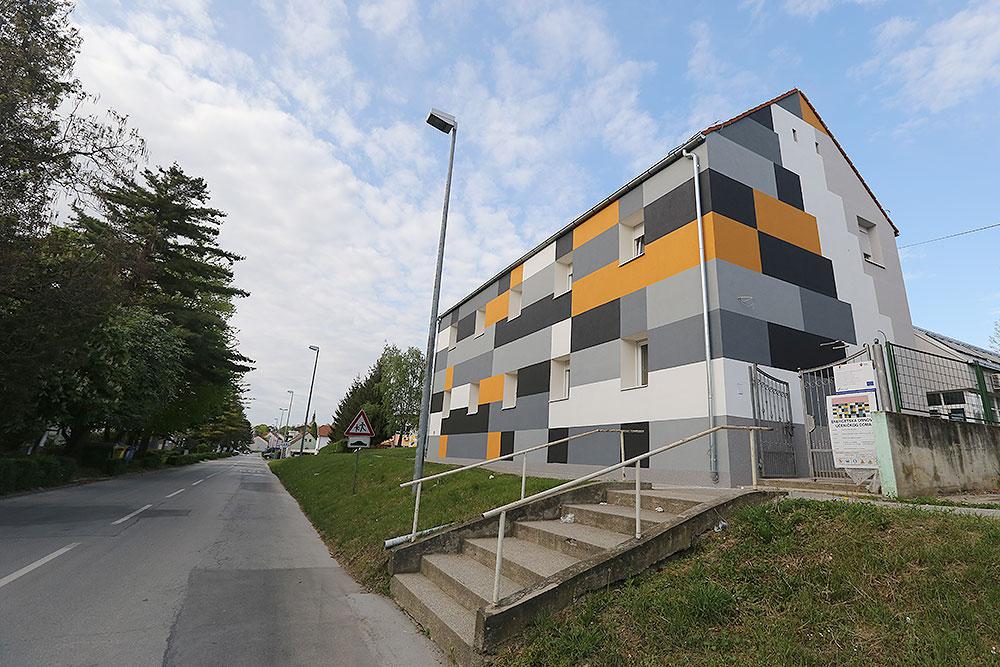 